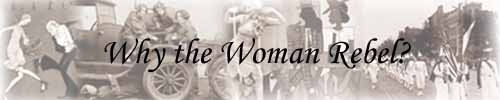 Birth control advocate and radical thinker Margaret Sanger established The Woman Rebel in 1914. The following statement, which explained the philosophy behind her publication, demonstrates how she linked women's freedom to conceptions of social class and sexuality. "Why the Woman Rebel?" by Margaret Sanger, The Woman Rebel, March 1914. Because I believe that deep down in woman's nature lies slumbering the spirit of revolt. Because I believe that woman is enslaved by the world machine, by sex conventions, by motherhood and its present necessary child-rearing, by wage-slavery, by middle-class morality, by customs, laws and superstitions. Because I believe that these things which enslave woman must be fought openly, fearlessly, consciously. Because I believe she must consciously disturb and destroy and be fearless in its accomplishment. Because I believe in freedom, created through individual action. Because I believe in the offspring of the immigrant, the great majority of whom make up the unorganized working class to-day. Because I believe that this immigrant with a vision, an ideal of a new world where liberty, freedom, kindness, plenty hold sway, who had courage to leave the certain old for the uncertain new to face a strange new people, new habits, a strange language, for this vision, this ideal, certainly has brought to this country a wholesome spirit of unrest which this generation of Americans has lost through a few generations of prosperity and respectability. Because I believe that on the courage, vision and idealism of the immigrant and the offspring does the industrial revolution depend. Because I believe that through the efforts of the industrial revolution will woman's freedom emerge. Because I believe that not until wage slavery is abolished can either woman's or man's freedom be fully attained. Because I have six months to devote to arousing this slumbered spirit in the working woman, and if within this time I shall have succeeded in arousing my own laggard self I shall have succeeded sufficiently to continue this paper until all the slumbered spirits have awakened to its assistance or its destruction. 